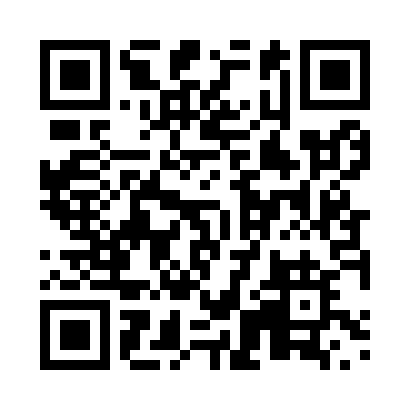 Prayer times for Belleisle, Nova Scotia, CanadaWed 1 May 2024 - Fri 31 May 2024High Latitude Method: Angle Based RulePrayer Calculation Method: Islamic Society of North AmericaAsar Calculation Method: HanafiPrayer times provided by https://www.salahtimes.comDateDayFajrSunriseDhuhrAsrMaghribIsha1Wed4:376:111:196:198:2710:022Thu4:356:091:196:208:2910:033Fri4:336:081:186:208:3010:054Sat4:316:061:186:218:3110:075Sun4:296:051:186:228:3210:096Mon4:276:041:186:228:3310:107Tue4:256:021:186:238:3510:128Wed4:236:011:186:248:3610:149Thu4:226:001:186:258:3710:1610Fri4:205:581:186:258:3810:1711Sat4:185:571:186:268:3910:1912Sun4:165:561:186:278:4110:2113Mon4:145:551:186:278:4210:2214Tue4:135:541:186:288:4310:2415Wed4:115:531:186:298:4410:2616Thu4:095:511:186:298:4510:2817Fri4:085:501:186:308:4610:2918Sat4:065:491:186:318:4710:3119Sun4:055:481:186:318:4810:3320Mon4:035:471:186:328:4910:3421Tue4:025:471:186:338:5110:3622Wed4:005:461:186:338:5210:3723Thu3:595:451:186:348:5310:3924Fri3:575:441:196:348:5410:4125Sat3:565:431:196:358:5510:4226Sun3:555:421:196:368:5610:4427Mon3:535:421:196:368:5610:4528Tue3:525:411:196:378:5710:4729Wed3:515:401:196:378:5810:4830Thu3:505:401:196:388:5910:4931Fri3:495:391:196:389:0010:51